Методический сценарий проведения внеурочного занятияМуниципальное бюджетное образовательное учреждение«Седельниковская средняя школа №2»Седельниковского муниципального района Омской областиКриворотова Светлана Николаевна – учитель начальных классов, воспитатель группы продлённого дня1.      Название программы внеурочной деятельности:  «Играй - город»2.      Тема занятия: «Режим дня»3.      Форма проведения: дидактическая игра 4.      Место проведения занятия: классная комната5.      Цель занятия: - способствовать формированию навыков соблюдения режима дня и основ правильного питания6.      Планируемые результаты: Предметные:- научатся составлять режим дня;- получат возможность научиться организовывать собственный труд и отдых.Метапредметные:Регулятивные:-контролируют и оценивают свои действия при работе с наглядно – образным, словесно – образным и словесно – логическим материалом при сотрудничестве с учителем, одноклассниками.Познавательные:-используют общие приёмы решения учебных задач ;-определяют время по часам как условия правильной организации труда и отдыха;Коммуникативные:- договариваются о распределении функции и ролей в совместной деятельности;- строят монологическое высказывание. Личностные :- принимают образ «хорошего ученика»;- осознают значение учебной деятельности.Приложение 1Жил на свете король. И всего у него было вдоволь. Да вот скучно стало ему жить на свете, и отправился он в путешествие по своему королевству. Ехал он день, ехал второй, а на третий день подъехал к распутью. Впереди три дороги, и над каждой указатель: направо пойдешь – клад ценный найдешь и богат будешь; налево пойдешь – развлечения найдешь; прямо пойдешь – здоров будешь. Думал, думал король и выбрал для себя дорогу самую важную, верную...Приложение 2Письмо 1«Здравствуйте, друзья! Своё письмо пишу я из больницы. У меня ухудшается здоровье: болит голова, в глазах звездочки, всё тело вялое. Доктор говорит, что мне нужно правильно питаться. Я составил себе меню на обед: торт с лимонадом, чипсы, варенье и пепси-колу. Это моя любимая еда. Наверное, я скоро буду здоров.«Ваш Карлсон».Письмо 2«Здравствуйте ребята! И вот я опять в больнице! Я здоровьем не дорожу, утром встаю,когда хочу! Не всегда я умываюсь, как попало одеваюсь. В школу я всегда опаздываю. Физкультуру не люблю!Приседанье, бег на месте.Это всё не для меня! Мне б покушать, отдохнуть, телевизор посмотреть.И зевая на ходу, отправляюсь я ко сну.                                                                                                                                                                        « Ваш Карлсон».Приложение 31. Выполняете ли вы утром физическую зарядку?а) всегда;                          б) иногда;                    в) никогда.2. Сколько времени вы затрачиваете на приготовление домашних заданий?а) до 1 часа; б) 1 - 2 часа; в) мне его не задают;Чем вы занимаетесь в свободное время?а) смотрю телевизор, б) Читаю книги;в) посещаю кружки, секции;        4.Как часто вы стараетесь спланировать свой день:а) всегда;                      б) иногда;                       в) никогда.Приложение 41. Выполняете ли вы утром физическую зарядку?2. Сколько времени вы затрачиваете на приготовление домашних заданий?Чем вы занимаетесь в свободное время?4.Как часто вы стараетесь спланировать свой день:Приложение 5Мы - умные!Мы - дружные!Мы - внимательные!Мы - старательные!Мы отлично учимся!Все у нас получится!Приложение 6Индивидуальные заданияСтихи1. Утром зазвонил будильникМне будильник ни к чему,Потому, что без звоночкаВстать так рано я могу!Занимаюсь я зарядкой,По утрам, по вечерам.Со здоровьем всё в порядке,Что советую я Вам. Снует зубная щетка,Как по морю лодка,Как по речке пароходПо зубам она идет.2.Съели завтрак, попрощались, Быстро в школу собирались. Здравствуй школа! Здравствуй класс! Ждёт учительница нас. 3. За звонком звенит звонок,Точно в срок идёт урок,Нужно очень много знать,Чтоб полезным  в жизни стать.4. Вот спасибо! А сейчасПодошёл обеда час.    Я режим не нарушаю,Отдыхаю и играю!5.Из портфеля мы достали      Свой учебник и тетрадь. Пора домашнее задание выполнять!6.В нашей школе все танцуют, А ещё поют, рисуют,Лепят, строят, изучают:Ничего не упускают!7.До свиданья, школьный дом!Завтра снова мы придём!А сейчас домой пойдём!8.Ужин вкусный мы съедим,Телевизор поглядим,Или в игры поиграем,Или книжку почитаем.9.Ждёт зубной порошок и журчит водица:                                                        «Не забуду, перед сном снова я умыться!»   Пусть приходит крепкий сон.   Всем на свете нужен он.Рекомендации к режиму дня:Ежедневно вставай в одно и то же время, проветривай комнату и делай зарядку.Утром умывайся, чисть зубы, мой уши и шею.Всегда обязательно мыть руки перед едой, после прогулки и после посещения туалета.Пословицы к режиму дня:Кончил дело – гуляй смело.Не откладывай на завтра то, что можно сделать сегодня.Кто поздно встаёт, тот дня не видит.4)Упустишь минутку – потеряешь час.Правила питания:Мыть руки перед едой.Во время еды не разговаривать.Не переедать.Есть небольшими кусочками.Соблюдать режим питания.Мыть овощи и фрукты.Картинки к правильному питанию: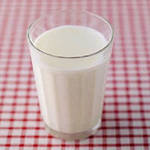 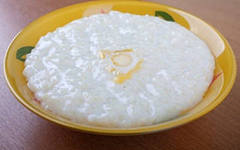 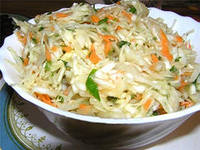 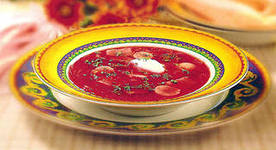 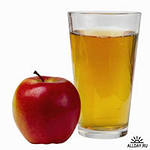 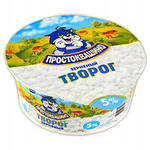 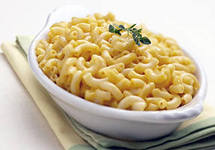 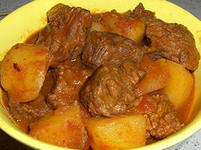 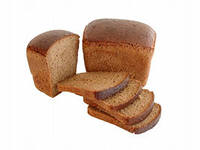 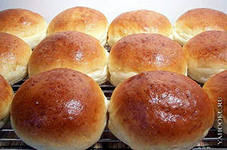 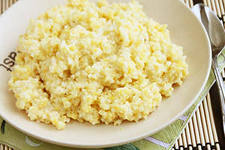 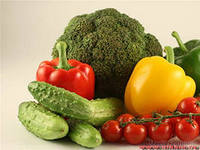 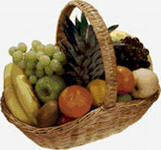 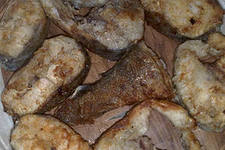 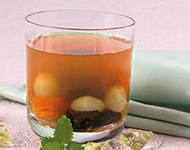 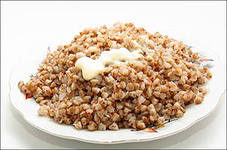 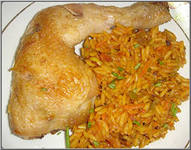 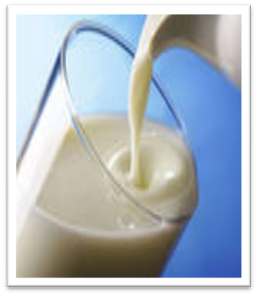 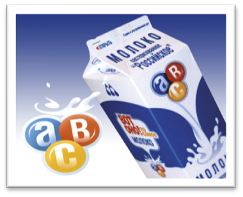 Приложение 7Помни твёрдо, что режимЛюдям всем необходим.Если будешь ты стремитьсяРаспорядок выполнятьБудешь лучше ты учиться,Лучше будешь отдыхать.Этапы занятияДеятельность учителя(методический комментарий)Способы организации деятельности обучающихсяСодержание деятельности обучающихсяПредварительная подготовкаКонтролирует, помогает и создаёт условия в подготовке дополнительного материала.Подготовка заданий и презентаций по теме.Индивидуальная работаУчащиеся подбирают необходимый материал.Организационно-мотивационный этапСоздаёт условия для возникновения у учеников внутренней потребности включения в учебную деятельность.Создаёт эмоциональный настрой на предстоящую деятельность.(Слайд 1.)Обеспечивает мотивацию выполнения задания через отрывок из сказки.Отрывок из сказки (приложение1)БеседаПытаются решить задачу, фиксируют проблему.     Слушают учителя. Строят понятные для собеседника высказывания.Принимают и сохраняют учебную задачу.Постановка учебной задачиСоздаёт проблемную ситуацию, организовывает погружение в проблему.Слайд 2.Организует формулировку темы и постановку цели урока учащимися, используя письма Карлсона.  Письма Карлсона(приложение 2)(Слайд3,4,5)Определение  целей и задач занятия.Перерабатывают полученную информацию: делают выводы на основе обобщения знаний;Доносят свою позицию до других: оформляют свои мысли в устной речи с учетом своего жизненного опыта;Самостоятельно формулируют цель урока после предварительного обсуждения.Поиск решения проблемыПодводит обучающихся к сравнениюрезультатов анкетирования 1 и 2 классов.Показывает слайды презентации и обсуждает с учениками.Анкета (приложение 3)Диаграмма (приложение 4)(Слайд 6,7, 8,9)Организует учебное взаимодействие учеников (группы), напоминает обучающимся правила общения в группе. Правила(Приложение 5)Предлагает самостоятельно детям распределить обязанности в группах.Раздаёт индивидуальные задания, приготовленные учащимися.Индивидуальные задания (приложение 6)Контролирует выполнение работы, осуществляет индивидуальный контроль,  сопровождающий фоновой заставкой,  музыкальной композицией.(Слайд 9)Музыкальное сопровождениеГрупповая работа.Индивидуальная работа.Ориентируются в своей системе знаний: самостоятельно предполагают, какая информация нужна для решения учебной задачи; отбирают материал необходимый для решения учебной задачи, индивидуальные задания, извлекают информацию, представленную в разных формах.Доносят свою позицию до других; оформляют свои мысли в письменной речи и художественной; высказывают свою точку зрения и пытаются её обосновать; слушают других, задают вопросыи пытаются  принять другую точку зрения.Работают по собственному плану, сверяют свои действия с целью и при необходимости исправляют ошибки  с помощью учителя.Этап решения проблемных задач.Помогает детям правильно организовать дискуссию в группах.Организует межгрупповое обсуждение.Групповая работа.Работа в парах.Проверка и оценка работ.Самоконтроль.Осуществляют работу по выполнению отдельных операций, анализируют, доказывают, аргументируют свою точку зрения.Осознанно строят речевые высказывания.Определяют степень успешности выполнения своей работы и работы другой группы. Этап подведения итогов учебной деятельностиОрганизует коллективную проверкутворческих работ, выявляя с учащимися ошибки Карлсона в режиме дня и правильном питании. Фиксирует творческие работы в классном уголке здоровья.Акцентирует внимание на конечный результат учебной деятельности обучающихся, опираясь на дневник здоровья.Стихотворение (приложение 7)(слайд10)Самоконтроль.Подведение итогов.Рефлексия.Прогнозируют результаты уровня усвоения  материала.Осуществляют самоконтроль.